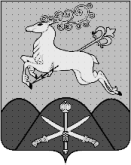 СОВЕТМУНИЦИПАЛЬНОГО ОБРАЗОВАНИЯКАВКАЗСКИЙ РАЙОН    КРАСНОДАРСКОГО КРАЯР А С П О Р Я ЖЕ Н И Еот 27 сентября 2019 года        		                      	 	                   №  9     город  КропоткинО внесении изменений в распоряжение Советамуниципального образования Кавказский район от 26 декабря 2017 года № 8 «Об утверждении индивидуальных, установленных для каждого работника, и (или) коллективных, установленных для нескольких работников, нормативов количества и (или) цены товаров, работ, услуг по Совету муниципального образования Кавказский район»В соответствии с частью 5 статьи 19 Федерального закона от 5 апреля 2013 года № 44-ФЗ «О контрактной системе в сфере закупок товаров, работ, услуг для обеспечения государственных и муниципальных нужд» и в целях реализации постановления администрации муниципального образования Кавказский район от 10 февраля 2016 года № 174 «Об утверждении правил определения нормативных затрат на обеспечение функций органов местного самоуправления муниципального образования Кавказский район и подведомственных им  муниципальных казенных учреждений», в связи с необходимостью приобретения товаров для обеспечения функций Совета муниципального образования Кавказский район:Внести изменения в приложение № 1 к распоряжению:                - в таблицу № 9 «Затраты на приобретение канцелярских принадлежностей» добавить: «                                                                                                                                    »              -  добавить таблицу № 11:  Таблица 11. «Затраты на приобретение носителей информации, в том числе магнитных и оптических носителей информации                                                                                                                                    »    -  добавить таблицу № 12:  Таблица 12. «Затраты на приобретение других запасных частей для вычислительной техники:                                                                                                                                                            »2. Распоряжение вступает в силу со дня его официального опубликования. Председатель Совета муниципального образованияКавказский район                                                                                  И.В. Кошелев31Набор настольный из деревашт14600Наименованиеколичество носителей информации по i-й должности в соответствии с нормативами муниципальных органов, шт.цена 1 единицы  носителя информации по i-й должности в соответствии с нормативами муниципальных органов (не более), руб.Память USB11500Накопитель USB13900Карта памяти SDXC12300Наименованиеколичество носителей информации по i-й должности в соответствии с нормативами муниципальных органов, шт.цена 1 единицы  носителя информации по i-й должности в соответствии с нормативами муниципальных органов (не более), руб.Персональный жесткий диск21700Накопитель HDD 1Tb13200Блок питания 450w31700Мышь беспроводная2520Мышь USB2240Колонки 2850